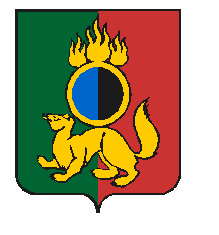 АДМИНИСТРАЦИЯ ГОРОДСКОГО ОКРУГА ПЕРВОУРАЛЬСКПОСТАНОВЛЕНИЕг. ПервоуральскПОСТАНОВЛЯЕТ:19.07.2019№1135О создании комиссии по вопросам размещения нестационарных торговых объектов, проведению торгов на право заключения договоров, предусматривающих размещение нестационарных торговых объектов,  внесению изменений и дополнений в схему размещения нестационарных торговых объектов на территории городского округа Первоуральск В соответствии с пунктом 6 части 1 статьи 6 и статьей 10 Федерального закона от 28 декабря 2009 года № 381-ФЗ «Об основах государственного регулирования торговой деятельности в Российской Федерации», Постановлением Правительства Свердловской области от 27 апреля 2017 года № 295-ПП «Об утверждении Порядка разработки и утверждения схем размещения нестационарных торговых объектов в муниципальных образованиях, расположенных на территории Свердловской области», Постановлением Правительства Свердловской области от 14 марта 2019 года № 164-ПП «Об утверждении Порядка размещения нестационарных торговых объектов на территории Свердловской области», Постановлением Администрации городского округа Первоуральск от 26 июня 2019 года № 1029 «Об утверждении положения об условиях размещения нестационарных торговых объектов на территории городского округа Первоуральск», Администрация городского округа ПервоуральскСоздать комиссию по вопросам размещения нестационарных торговых объектов, проведению торгов на право заключения договоров, предусматривающих размещение нестационарных торговых объектов,  внесению изменений и дополнений в схему размещения нестационарных торговых объектов на территории городского округа Первоуральск. Утвердить:	1) положение  о комиссии по вопросам размещения нестационарных торговых объектов, проведению торгов на право заключения договоров, предусматривающих размещение нестационарных торговых объектов,  внесению изменений и дополнений в схему размещения нестационарных торговых объектов на территории городского округа Первоуральск (Приложение 1);2) состав комиссии по вопросам размещения нестационарных торговых объектов, проведению торгов на право заключения договоров, предусматривающих размещение нестационарных торговых объектов,  внесению изменений и дополнений в схему размещения нестационарных торговых объектов на территории городского округа Первоуральск (Приложение 2).Настоящее постановление разместить на официальном сайте городского округа Первоуральск.Контроль за исполнением настоящего постановления возложить на заместителя Главы администрации городского округа Первоуральск по стратегическому планированию и инвестициям.Глава городского округа ПервоуральскИ.В.Кабец